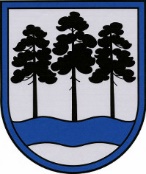 OGRES  NOVADA  PAŠVALDĪBAReģ.Nr.90000024455, Brīvības iela 33, Ogre, Ogres nov., LV-5001tālrunis 65071160, e-pasts: ogredome@ogresnovads.lv, www.ogresnovads.lv PAŠVALDĪBAS DOMES ĀRKĀRTAS SĒDES PROTOKOLA IZRAKSTS10.Par izstāšanos no biedrības “Novadnieki”Saskaņā ar Pašvaldību likuma Pārejas noteikumu 10.punktu pašvaldības līdz 2023.gada 30.jūnijam likvidē to izveidotās biedrības un nodibinājumus, kas neatbilst šā likuma 79.pantā noteiktajam, vai izbeidz savu dalību šādās biedrībās un nodibinājumos. Pašvaldību likuma 79.panta pirmajā daļā ir noteikts, ka pašvaldības var dibināt kopīgas biedrības un nodibinājumus pašvaldību kopīgu interešu īstenošanai. Ja biedrība neatbilst Pašvaldību likuma 79.panta pirmās daļas prasībām, saskaņā ar minētā panta trešo daļu, dome var lemt par pašvaldības dalību biedrībā, ja pašvaldības dalību biedrībā paredz starptautiskie normatīvie akti, likums vai Ministru kabineta noteikumi vai pašvaldības dalība ir nepieciešama sabiedrības virzītas vietējās attīstības īstenošanai. Ogres novada pašvaldība ir biedrības “Novadnieki” (turpmāk – Biedrība), reģ. Nr. 40008121092, juridiskā adrese: Kultūras centrs “Ziediņš”, Lēdmane, Lēdmanes pag., Ogres nov., LV-5011, biedrs kopš 2007.gada, dalības maksa – 0 eiro.Biedrības mērķ iri:organizēt un aktivizēt pagasta sabiedrisko dzīvi;veicināt kultūras vērtību radīšanu pagasta iedzīvotāju vidū, to popularizēšana un saglabāšana.Saskaņā ar Pašvaldību likuma 79.panta trešo daļu priekšnosacījumi dalības izvērtēšanai:Dalības pamatā jābūt vietējās sabiedrības iniciatīvai;Biedrība/ nodibinājums veicina Ogres novada teritorijas attīstību;Apstākļu kopums, ka tieši un tikai ar biedrību/ nodibinājumu kā organizācijas formu ir iespējams veikt tās funkcijas un mērķus, kas konkrētajā gadījumā ir noteikti.Savā darbībā Biedrība ir veicinājusi Ogres novada administratīvās teritorijas attīstību, piedaloties dažādos projektos, kā piemēram, „Rotaļu laukuma izveidošana”; “Vēstures liecība - Lēdmanes muiža” un  brošūras „Lēdmanes muiža” izdošana; “Lēdmanes ģimeņu centra izveidošana”; “Tautas tērps - mana rota”; “Aicinājums”, projekti “Sarunas ar novadniekiem”; “Lēdmanes tautas nama fasādes apzaļumošana” u.c. projekti. Tomēr, ņemot vērā, ka iepriekš minētie projekti jau īstenoti un šobrīd Biedrība neīsteno jaunus projektus Ogres novada administratīvajā teritorijā, Ogres novada pašvaldībai nav lietderīgi turpināt dalību biedrībā.Ievērojot iepriekš minēto un, pamatojoties uz Pašvaldību likuma 10.panta pirmās daļas 9.punktu, pārejas noteikumu 10.punktu un 79.panta trešo daļu, Biedrību un nodibinājumu likuma 29.panta ceturto daļu, 30.pantu,balsojot: ar 15 balsīm "Par" (Andris Krauja, Artūrs Mangulis, Atvars Lakstīgala, Dace Māliņa, Daiga Brante, Dainis Širovs, Dzirkstīte Žindiga, Egils Helmanis, Gints Sīviņš, Ilmārs Zemnieks, Indulis Trapiņš, Jānis Iklāvs, Jānis Siliņš, Raivis Ūzuls, Valentīns Špēlis), "Pret" – nav, "Atturas" – nav, Ogres novada pašvaldības dome NOLEMJ:Ogres novada pašvaldība izstājas no biedrības “Novadnieki”, reģ. Nr. 40008121092, (turpmāk - biedrība) ar 2023. gada 30. jūniju.Uzdot Ogres novada pašvaldības Centrālās administrācijas Kancelejai informēt biedrību “Novadnieki” par šo lēmumu, ievērojot Biedrību un nodibinājuma likumā un biedrības statūtos noteikto kārtību.Kontroli par lēmuma izpildi uzdot pašvaldības izpilddirektoram.(Sēdes vadītāja,domes priekšsēdētāja E.Helmaņa paraksts)Ogrē, Brīvības ielā 33                   Nr. 10 2023. gada 29. jūnijā